KOMMUNALE INFRASTRUKTURTILTAKRETNINGSLINJER FOR TILDELING AV KOMMUNALE INFRASTRUKTURMIDLER I IBESTAD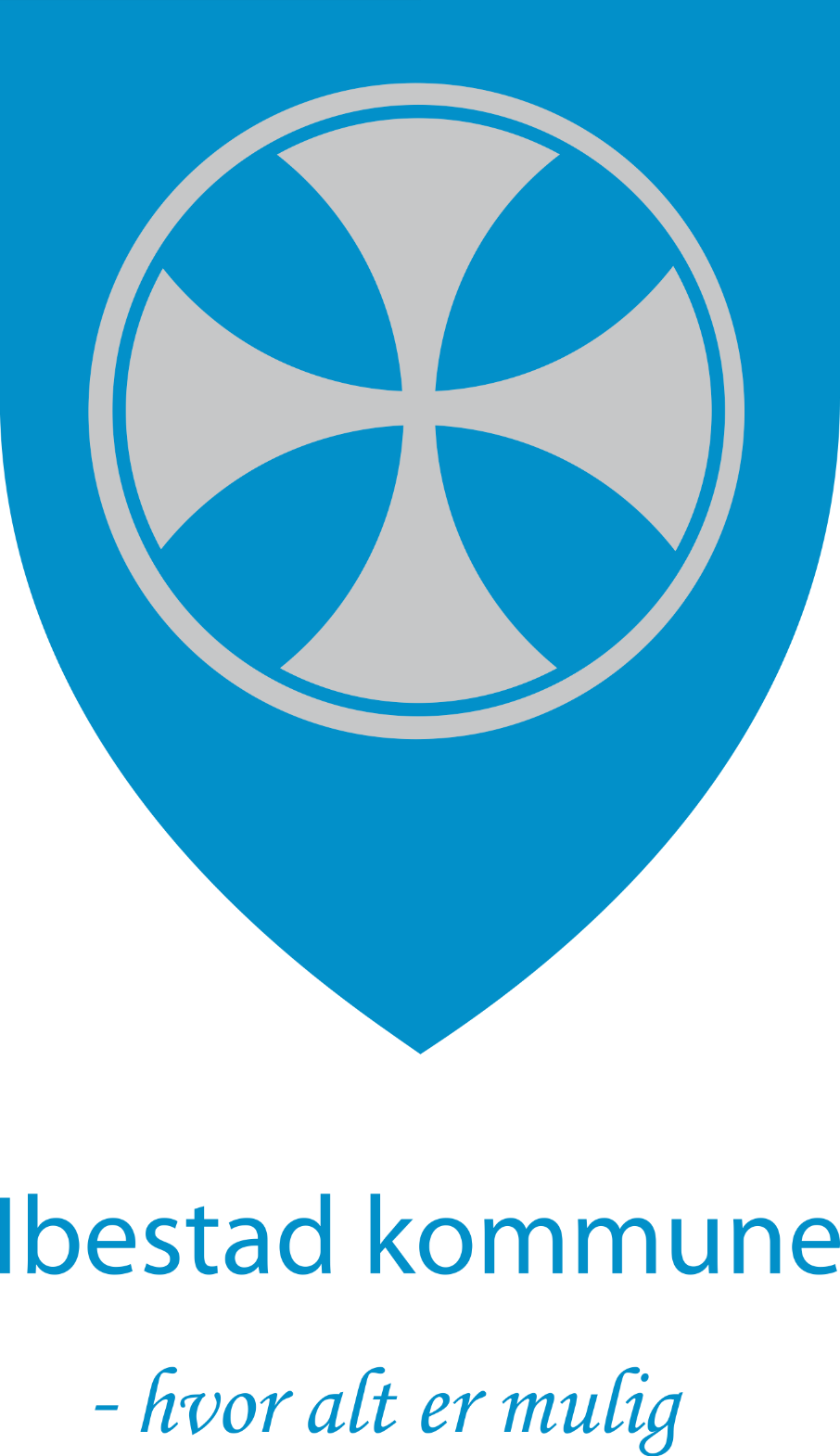 RETNINGSLINJER FOR TILDELING TIL KOMMUNALE INFRASTRUKTURMIDLER I IBESTAD KOMMUNEFormål med infrastrukturfondetFormålet med infrastrukturfondet er å få opparbeidet offentlig eller privat infrastruktur som vil bidra til å fremme kommunikasjoner, næringsutvikling eller stedsutvikling i Ibestad kommune.2. Hvem kan søke?Frivillige lag og foreninger (idrettslag, velforeninger, grendelag, turlag, løypelag osv) med organisasjonsnummer i det offentlige frivillighetsregisteret.Registrerte selskaper som driver tomteutvikling eller opparbeider infrastruktur knyttet til sin næringsvirksomhet, hvor tiltakene også fremmer samfunnsutvikling i kommunen. Selskaper kan stå som søker selvstendig eller sammen med frivillige lag og foreninger.Offentlige aktører, herunder kommunen.3. Hva kan det gis støtte til?Opparbeidelse og vedlikehold av veier, og annen infrastruktur som bidrar til å fremme transport for de som oppholder seg i Ibestad kommune. Opparbeidelse eller utvikling av infrastruktur til næringsvirksomhet, stedsutvikling eller boligutvikling i kommunen. Det kan søkes om støtte i form av tilskudd og/eller rentefritt lån til kjøp av materiell og utstyr som fremmer formålet
Listen er ikke uttømmende. Det understrekes at infrastruktur-midlene prioriterer gjennomføring av hovedprosjekter. Prosjektet skal være ferdig planlagt før søknad sendes. 4. Hva kan det ikke søkes støtte til? Faste driftskostnader i organisasjon/forening, eller aktivitet som faller inn under det man kan si er den normale aktivitet. ForprosjekterTiltak som kommunen allerede har i budsjetter og 4-årige handlingsprogram 5. Krav til søker:Prosjektet må være prosjektert (planlagt) og det må ligge ved et budsjett for prosjektetEgeninnsats i form av timer / dugnad må være kalkulert, eventuelt egne midler som tenkes brukt på prosjektet må spesifiseres.Det skal legges ved en plan for drift og vedlikehold av prosjektet, der hvor dette kan være en relevant framtidig utfordring.Grunneiers tillatelse må ligge ved søknaden, der hvor dette er relevant..6. Kriterier for tildeling Formannskapet i Ibestad kommune står fritt til å prioritere tiltak det gis støtte til og størrelsen på støtten.Kommunale infrastrukturmidler er i hovedsak en delfinansieringsordning.  Av prosjektets samlede kostnader, kan infrastrukturmidlene i utgangspunktet maksimalt dekke inntil: 50% av kostnadene når prosjektets totalramme er større enn kr 50.000 75% av kostnadene når prosjektets totalramme er i intervallet kr 0- 50.000 100% for kommunale prosjekterUnntak fra maksimal delfinansiering kan vurderes i særskilte tilfeller.
Søker må sannsynliggjøre fullfinansiering, inkludert tilfredsstillende egenkapital. 
Egeninnsats (timer) kan godkjennes som egenkapital. Prosjekt med innslag av egen finansiering eller egeninnsats vil bli prioritert foran ellers like prosjekt uten egen finansiering/egeninnsats.Søkere som mottar støtte gjennom infrastrukturmidlene, må dokumentere påløpte kostnader gjennom et enkelt prosjektregnskap som vedlegges sluttrapport i forbindelse med anmodning om sluttutbetaling av tilskuddet. Ved tilskudd fra 200 000,- eller høyere skal regnskapet bekreftes av regnskapsfører eller revisor.Prosjektene skal vurderes i lys av de prioriterte satsingsområdene i kommunens Samfunnsplan.7. Kriterier for utbetaling Betingelser for utbetaling:Tilskuddsbeløpet sluttutbetales ikke før prosjektet er gjennomført og regnskapsrapport foreligger (Revidert regnskap ved tilskudd fra 200 000,-).Delutbetalinger tilsvarende 75% av tilskuddet kan etter søknad og dokumentasjon av påløpte utgifter utbetales underveis i prosjektet.At prosjektet er ihht gjeldende planer og reguleringerAt tildelt støtte må brukes innen ett år fra vedtaksdato. Det kan søkes om utsettelse på inntil ett år.Tilskuddsbeløpet utbetales ikke dersom søker er skyldig forfalte skatter og/eller avgifterDersom prosjektet ikke fullføres, kan kommunen kreve utbetalt tilskudd tilbake. Tiltak som krever søknad etter plan- og bygningsloven skal være godkjent før utbetaling finner sted. Ved sluttføring av prosjekter skal det legges frem en sluttrapport som angir at midlene er brukt etter forutsetning og hvilket resultat man har oppnådd. Det skal avlegges et bekreftet regnskap som viser bruk av midlene. 8. Støtteformer Støtte kan bare gis som tilskudd og/eller rentefritt lån, og kan ikke benyttes til sanering av gjeld eller løpende drift. 9. Forvaltningsmyndighet:Formannskapet er forvaltningsmyndighet.Formannskapet avgjør saker etter innstilling fra kommunedirektøren. Søknadene behandles i hovedsak 2 ganger i året.Maksimalt tilskudd:Det kan maksimalt ytes et tilskudd på inntil kr. 500.000,- til enkeltprosjekter.Tidsfrist:Tildelt støtte må brukes innen ett år fra vedtaksdato. Det kan søkes om utsettelse på inntil ett år. Kommunedirektøren har fullmakt til å avgjøre søknader om forlenget frist for gjennomføring av søknader som er innvilget av formannskapet.Delegering til kommunedirektøren:Kommunedirektøren gis myndighet til å fatte vedtak ved behandling av søknad om støtte med inntil kr 30 000,- pr sak, begrenset oppad til kr. 100 000 per år.Det skal rapporteres til formannskapet om administrativt fattede vedtak.10. Søknader og saksbehandlingSøknad med nødvendige opplysninger og vedlegg skal sendes inn via 
www. regionalforvaltning.no Søknader som behandles av kommunedirektør vil behandles fortløpende. Søknader som skal behandles av formannskapet behandles hovedsakelig 2 ganger i året, vår og høst.
Søknader skal normalt inneholde, budsjett, aktuelle kostnadsoverslag, finansieringsplan, beskrivelse av prosjektet, sysselsettingseffekt og markedsvurdering.Kravene til søknaden må tilpasses det enkelte prosjekt. Saksforberedelsen legges til kommunens administrasjon. Ved behandling av kompliserte saker kan administrasjonen ta kontakt med fylkeskommunen eller andre faginstanser for veiledning. Ved fremleggelse for formannskapet skal søknad med alle vedlegg følge saksinnstillingen.Det utarbeides et svarbrev til søker som skal inneholde vedtaket fra formannskap, eventuelt kommunedirektørens administrative vedtak, herunder:At sluttbeløpet ikke utbetales før prosjektet er gjennomført og regnskapsrapport foreliggerAt prosjektet er i henhold til gjeldende planer og reguleringerAt tildelt støtte må brukes innen ett år fra vedtaksdato. Det kan søkes om utsettelse på inntil ett år.11. Utbetaling av tilskuddKommunen utbetaler tilskuddet etter anmodning om utbetaling samt mottatt nødvendig dokumentasjon. Tilsagn om tilskudd bortfaller dersom utbetalingsanmodning ikke er innsendt innen ett år etter at tilskuddet er innvilget.
Det kan søkes om delutbetaling på inntil 75% av tilskuddsbeløpet før tiltaket er ferdigstilt,- for dokumenterte påløpte kostnader.Ibestad kommune har mulighet til å be om innsyn og kontroll av bevilgede kommunale midler, jf. regler for offentlig tilskuddsforvaltning. Mottaker av tilskudd plikter å medvirke, herunder fremskaffe etterspurt og relevant dokumentasjon, m.m. 
Regnskap med kopi av bilag skal sendes Ibestad kommune så snart prosjektet er fullført, og skal følge anmodning om sluttutbetaling.Bortfall av tilskudd og krav om tilbakebetaling: 
Dersom tildeling av tilskudd bygger på uriktige opplysninger fra søker, eller tilskuddet – eller deler av det – ikke er nyttet etter forutsetningene, herunder at fastsatte vilkår ikke er oppfylt, bortfaller tilskudd som ikke er utbetalt, og utbetalt tilskudd kan kreves tilbake. Det samme gjelder dersom tilskuddsmottaker ikke har levert regnskap og rapport innen fastsatt frist (der dette kreves), eller når regnskapet ikke anses tilfredsstillende.12. Klager på vedtak Etter forvaltningsloven § 28 er det adgang til å påklage fattet vedtak. 
Klagefristen er satt til tre (3) uker fra det tidspunkt man mottar underretningen om vedtaket. Klagen skal fremsettes skriftlig, og må nevne det vedtak det klages over. Samtidig bør en nevne de grunner klagen støtter seg til. Klagen fremsettes for det organ som har fattet vedtaket. Dersom vedtaket opprettholdes, skal klagen oversendes kommunestyret/klagenemda for videre behandling.Vedtatt i Ibestad kommunestyre den 11.02.2020